Green Bay Strikers Board of Director's Meeting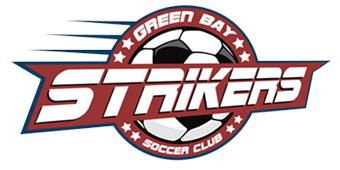 Wednesday, June 1, 2022 8:45pm via ZoomMEETING MINUTESMembers Present: Scott DeBaker, Sylvia Flores, Gretchen Jandrin, Michelle Hagerty, Andrea Maloney, Chelsea Nicholson, Joe Prosser, Drew Schmidt, Lisa Schultz, Kris Scolare, Todd WalkowskiMembers Absent: Ryan Bangert, Donn Bramer, Marty Briggs, Tom Matuszak, Brian WondrashCALL TO ORDER: Vice-President Joe Prosser called the meeting to order at 848pm.AGENDA: Michelle HReviewed and approved.SECRETARY’S MINUTES:  Michelle HMay minutes reviewed and approved.TREASURER’S MINUTES:  Gretchen JAll accounts are in order.  BAY LAKES REPORT:  Scott D/Michelle H/Tom M/Chelsea N/Kris Scolare/Todd WBay Lakes website needs to be updated.  Ed Specht volunteered to help Chelsea and Scott.Zoom account purchased and will be available for all clubs to use.Referee training overall went well. Will change virtual to in person next year. Had 6 adult mentors and enough refs attended to scrimmage. Had some communication issues. Want to have referee coordinators from each club meet before training next year.Currently have some games with no referees assigned.Proposed increase for Referee pay for next year, Troy will write up proposal and share with all clubs.Troy will be handling issue of cards being given to keep the games more controlled. Will encourage refs to be consistent, keeping the game fun and safe.Needs teams to commit to Tony Litt tournament by July 1. U15 Boys will have 12 teams out of 16 in tournament, U15 Girls will have 12 teams out of 17, U19 Boys will have 8 teams out of 9 and U19 Girls will have 6 teams out of 7.Voted to move next two meetings, June and July to 9pm and will be virtual.  Next meeting June 16, 2022.COMMITTEE REPORTSREGISTRATION: Michelle H/Joe PSee attachment for registration numbersSeveral players still on waitlist for various divisions.  Registration will be closed as of tomorrow. COACHES TRAINING: Joe P/Todd WMichelle is working with Division Coordinators to get the last few coaches to complete and submit their online training certificates.COACHES STAFFING: Michelle H/Division CoordinatorsPlan to recruit Coaches earlier next year? Approach coaches at Soccerfest. Send a survey the Monday after Soccerfest.  Suggestion to start at referral program – extra bonus for referring another coach or referee – what would this look like?REFEREE TRAINING/STAFFING: Lisa S/Scott D/Joe P23 Referees registered, more showing interest but have not registered as of today.REFEREE SCHEDULING: Lisa S/Scott D/Joe PSling scheduling app is being used. 10 referees who did not sign up for any games.  Lisa contacted them all – 2 have not done training and she will follow up with them to complete the training. Others did not know how to use the Sling app, Lisa worked with them to learn how to use the app and they will be signing up for games.  Andrea resent the link to all Referees to sign up for games.EQUIPMENT: Balls – Gretchen J; Shirts – Scott D/Kris S; Trophies - Tom; Photos – Donn BAll shirts and jerseys have had names applied at CP Center. Scott worked with coaches and CP Center to accommodate all name and size changes. FIELDS/NETS: Gretchen J/Scott D/Joe P/Drew SAll nets are up, no extra nets available.CONCESSIONS/ARNIE WOLFF SPORTS COMPLEX: Tom M/Marty BSign up genius created for board members to open the stand (all slots full) and volunteers to run the stand (some spots still open). Michelle sent reminder email to families this week.Volunteer did not show up to work at Arnie Wolf tonight. If this happens, please call Tom Matuszak. Discussion around hiring someone to work on a regular basis or to give some sort of incentive/registration discount if you sign up to work. Tom will post his contact information and the volunteer report with contact information in the stand.SOCCERFEST: Andrea M/Scott D/Kris SSee new business.WEBSITE/FACEBOOK: Michelle H/Chelsea NUpdating regularlyDIVERSITY: Andrea M/Sylvia F/Joe PThank you, Sylvia, for your help reaching out to Spanish-speaking families!  Sylvia has assisted Michelle with registration and Coaches who are having issues contacting families.ETHICS: Executive Board and board representativeEthics Committee and Tom, U15 Boys Division Coordinator, held a meeting to address a concern about bullying from a parent on a U15 Boys team. Coaches had not completed required training.  Tom met with coaches to discuss issue and encourage them to complete training ASAP.  Player moved to another team.DIVISION COORDINATORS: Kris S/Andrea M/Donn B/Drew S/Scott D/Tom M/Chelsea NPlease work with Michelle to reach out to coaches who have not completed online training.ADMINISTRATIVE: Michelle H.The Woods is reserved on August 3 for the Coaches banquet.  Please start collecting donations and email Michelle with the donations you have secured. Michelle will create Google doc to list all prior sponsors. OLD BUSINESS: Green Bay Glory Women’s Soccer Green Bay Strikers Night confirmed Sunday, June 12, 3pm game. Discount code has been emailed to all families and a Sign-Up Genius for ball kids (11 and older) and junior captains (any age).  Currently, 4 people have signed up for junior captain spots. Joe Prosser volunteered to be the board contact for this event.The City of Green Bay contacted Marty to ask for the money that we had put aside for the sign at Arnie Wolff, which was a donation from the fire department.  The city is going to put up the sign and this money will help offset the cost. No update.NEW BUSINESS:Review plans for Soccerfest – Kris is working on a letter to send out to all registered users on Sports Connect to solicit field sponsors.  Will have Happy Joe’s Pizza. Discussed hiring Magic and Mischief to do face painting - $100/hour – can paint one child every 2 minutes. Would put out a donation box, suggested $5 donation. Decided not to pursue this year. Will have food for sale at concession stand. Will also look for food and water donations. Will work with Michelle to create a Sign-up genius for volunteers. Porta potties are ordered.MEETING ADJOURNED at 10:00pm.Next meeting – Wednesday, July 6, 2022 8:45pm* Note later start time* Festival Foods University Ave July Agenda:Final plans for SoccerfestCounty Tournament PlansFinal plans for Coaches Dinner/Annual MeetingMichelle Hagerty, Secretary